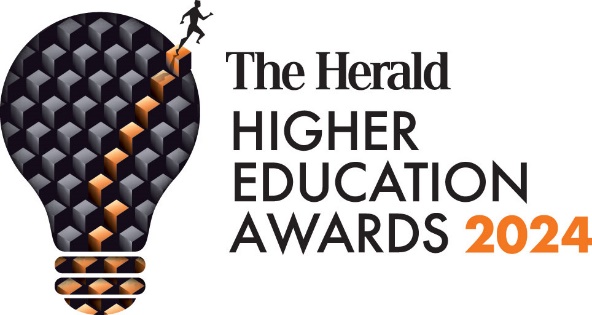 The Herald Higher Education Awards 2024 Entry FormENTRY RULESThis word document form can be used to draft up your entry however cannot be used to submit your entry. Please refer to the event website to submit your entry online. The awards are free to enter.Award sponsors and their affiliates are not permitted to enter their sponsored category.The information provided within the entries will be treated as confidential. It will be shared with our judging panel but will not be used for any purpose other than judging the awards.The word count MUST be adhered to. Judges are looking for clear and concise answers.You may submit multiple entries across the different categories, but a separate submission must be made for each.The Herald reserve the right to withdraw an award from any applicant supplying false information within their entry. Judges reserve the right to audit any information supplied.Shortlisted organisations may be included in related media coverage. The judging panel’s decisions are final and individual feedback cannot be given to entrants.You now have until Tuesday, March 19 to submit your entry. By proceeding to submit a nomination for the awards, you agree to the above terms and conditions.SUPPORTING MATERIALSYou are welcome to provide supporting material to enhance your entry such as photographs, video links, website links or testimonials. Please upload this with your online entry form when submitting.SECTION ONE - About your organisationInstitution Name: Project/Nominee Name (if applicable):Contact Name: Telephone Number: Email Address: Twitter Handle: Chosen Award Category:How did you hear about this event:SECTION TWO – Submission QuestionsEntry form 1 covers the following categories:Lifetime Achievement AwardOutstanding Contribution from a staff member1) Please state the length of time the individual has worked in the education sector.2) What main activities does the individual’s role encompass? (max 250 words)3) Please provide details of the individual’s achievements, notable qualities and impact they   have had on their institution, sector and/or community. (max 300 words)4) Why does the individual deserve to win this award? (max 300 words)Entry form 2 covers the following categories:Outstanding Contribution from a College StudentOutstanding Contribution from a University Student1) Please provide a short biography on the student ensuring details of their course, year of study and academic abilities are included (max 300 words).2) Please provide details of any extracurricular projects, initiatives or events that the student has been involved in. (max 300 words)3) Why does the individual deserve to win this award? (max 300 words)Entry form 3 covers the following categories:Enhancing Student Learning Award Supporting Student Wellbeing AwardResearch Project of the YearOutstanding Business Engagement in UniversitiesOutstanding Business Engagement in CollegesInnovative Use of Technology AwardOutstanding Contribution to the Local CommunityPartnership AwardMarketing/PR Campaign of the YearWidening Access AwardEquality, Diversity and Inclusion Award1) Please provide an overview of the project/initiative, outlining its aims, place within your institution’s strategy and what makes it innovative and inspiring. (max 300 words)
2) How was the project/initiative executed? Please provide an overview from the planning stages, through to its successful implementation, including details of timescales and funding. (max 300 words) 
3) Outline the outcome of the project/initiative within your institution and its impact on wider society. It is important to include relevant supporting evidence e.g. statistics and testimonials. (max 300 words)